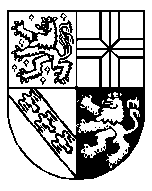 Amtsgericht, Postfach 10 15 52,  66015 SaarbrückenErfassung der im Saarland nach § 56 b Abs. 2 Nr. 2 StGB, § 153 a StPO, § 15 Abs. 1 Nr. 4 JGG oder auf Grund Gnadenerweises zu Gunsten gemeinnütziger Einrichtungen und der Gerichtskasse entrichteter GeldbeträgeIm Jahre 2013  sind gemäß der Meldung der Verwalter der Serviceeinheiten für Strafsachen folgende Zahlungen geleistet worden:Sa.:  115.484.40 € Verein zur Förderung der Bewährungs- und Jugendgerichtshilfe im Saarland e.V., Knappenstr. 3, 66111 Saarbrücken 42.285,00Gerichtskasse14.700,00Förderverein St. Jakobus Hospiz eV., Saarbrücken 7.460,00Dt. Krebshilfe 1.180,00Malteser Hilfsdienst e.V., Hauptstr. 22-24, 51103 Köln800,00Notruf und Beratung für Frauen e.V.,  66111 Saarbrücken 250,00Haus Sonne700,00Terre des Hommes800,00Dt. Welthungerhilfe600,00Die Fleckenbühler1.700,00NABU Saar300,00Förderkreis Botanischer Garten, Bruchwiesenanlage 1, 66125 Saarbrücken 1.040,00Elterninitiative krebskranker Kinder, Neunkirchen1.230,00Amnesty International1.240,00Nele1.250,00Ärzte ohne Grenzen5.900,00Deutsche Stiftung Denkmalschutz1.000,00Chance e.V.18.289,40Diakonisches Werk der EKD1.000,00Kinderschutzbund 250,00Saarbrücker Tafel100,00Homburger Tafel800,002. Chance 50,00Pollichina1.800,00Tiere in Not170,00Lebenshilfe 880,00Misereor225,00Brot für die Welt225,00Medica Mondiale 100,00Kirchengemeinde Christkönig1.200,00Förderverein freiw. Feuerwehr Tholey 2.000,00Kinderhospizdienst 500,00Kreisverkehrswacht100,00Bund gegen Alkohol und Drogen im Straßenverkehr1.260,00German Doctors600,00Die Lobby für Kinder1.000,00Weißer Ring2.500,00